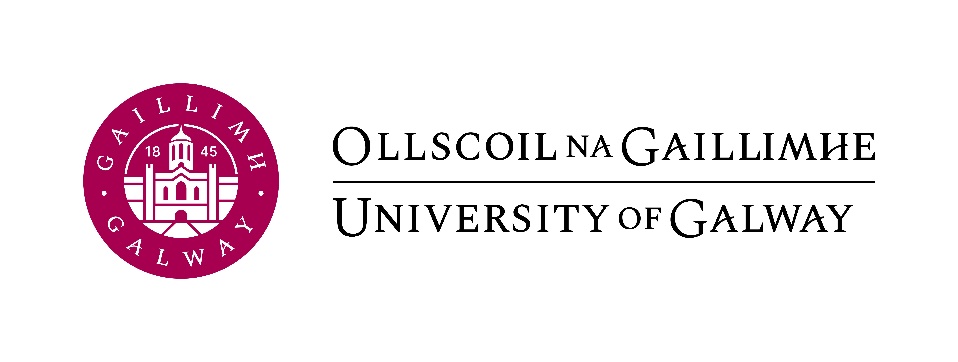 Ranganna Comhrá Gaeilge don Fhoireann 2023-2024*Bloclitreacha (Block Letters)*Sloinne (Surname): ____________________________________________*Céadainm (Name): _______________________________________Rannóg (Department): _______________________________________
Uimhir Foirne (Staff Id.): __________Folíne (Extension):   _________                           Fón Póca (Mobile) : __________R-phost (E-mail address): Clárú (Registration): 	Ní mór clárú ar líne roimh Dé Céadaoin 10 Eanáir
2024/You must register before Wednesday 10th January.Dáta (Date):	Ranganna Gaeilge na Foirne ag tosú an tseachtain dar tús 15 Eanáir 2024/Classes will commence week beginning 15th January 2024.Ionad (Venue):  		ar líne/online      			Seol an fhoirm chomhlánaithe chuig evan.ogriofa@ollscoilnagaillimhe.ie Send this completed application form to evan.ogriofa@ollscoilnagaillimhe.ie 								   	Don oifig amháin 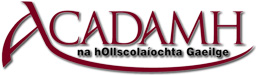 